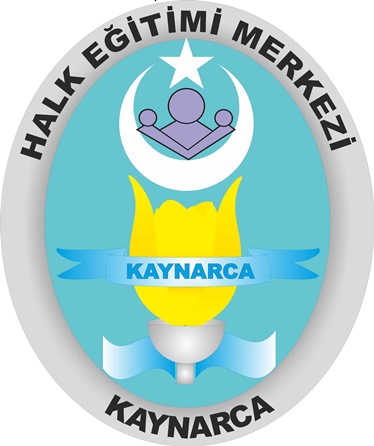 OKULLAR HAYAT OLSUN PROJESİKarakalem-Yağlıboya ve Futbol Kursu